Fulton County High School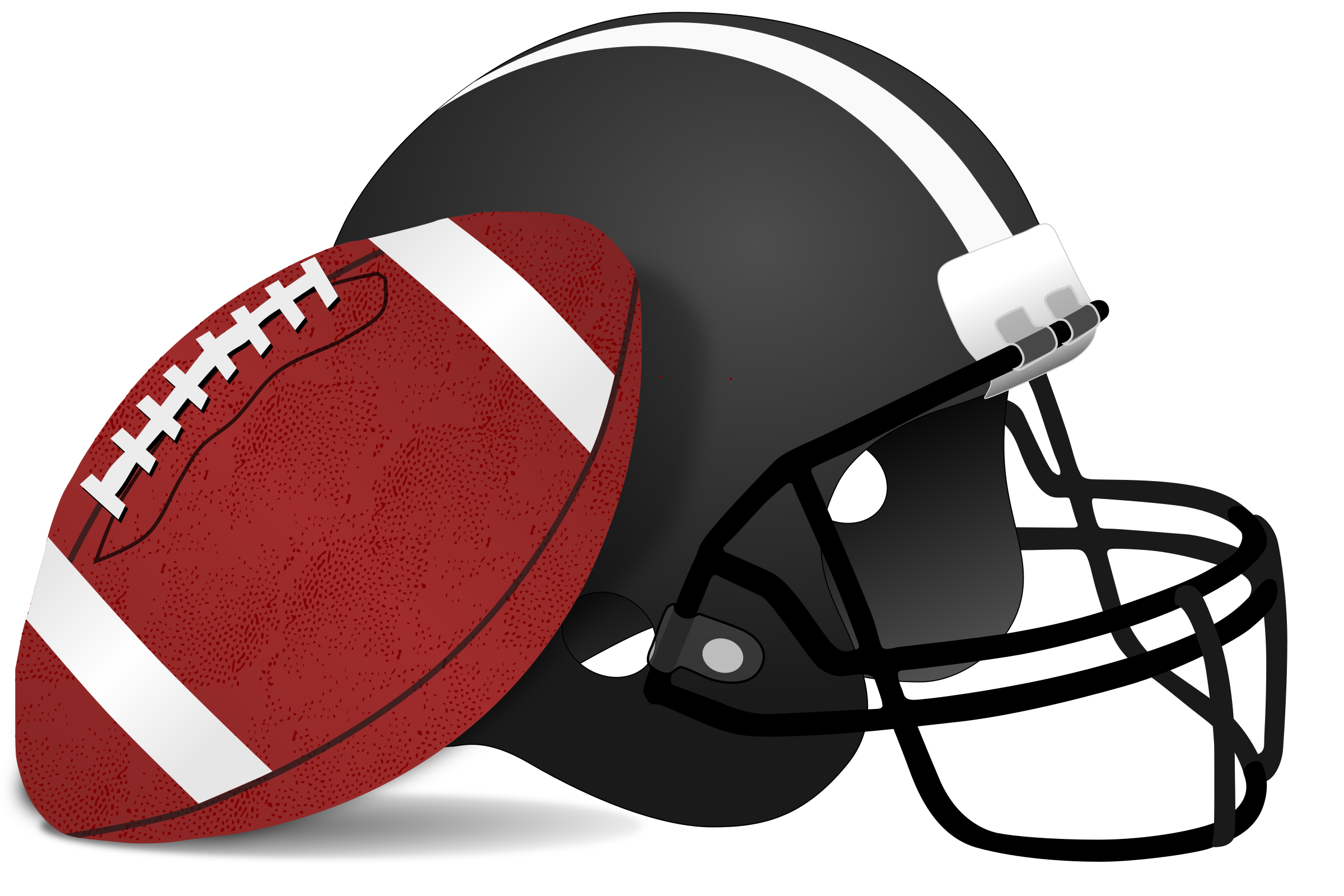 2018 Football Schedule 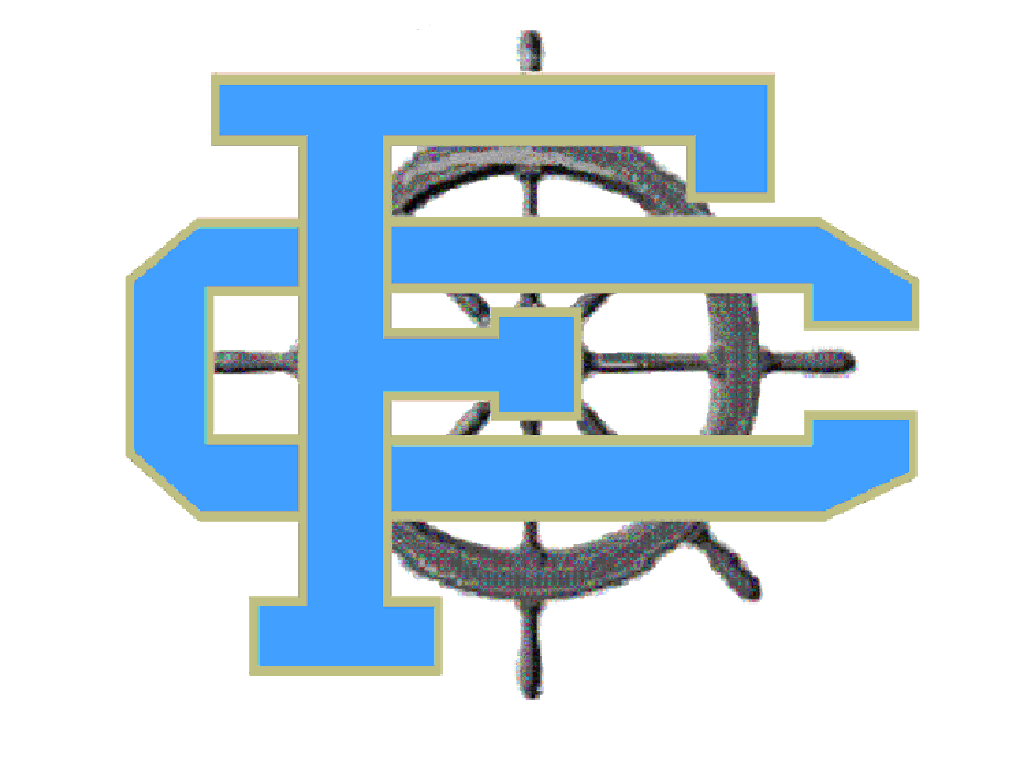 JULYThursday 19FCA 7 on 7 Tournament FCA 7 on 7 Tournament AWAY at MSUAWAY at MSU5:30 p.m.AUGUSTFriday 10Humbolt ScrimmageHumbolt ScrimmageAWAYAWAY6:00 p.m.Friday 17GleasonGleasonAWAYAWAY7:30 p.m.Friday 24OPENOPENFriday 31Fulton CityFulton CityHOMEHOME7:00 p.m.SEPTEMBERFriday 7Stewart CountyStewart CountyAWAYAWAY7:30 p.m.Friday 14South Fulton TNSouth Fulton TNHOMEHOME7:00 p.m.Friday 21Greenfield TNGreenfield TNHOMEHOME7:00 p.m.Friday 28RussellvilleRussellvilleAWAYAWAY7:00 p.m.OCTOBERFriday 5Calloway County Calloway County HOMEHOME7:00 p.m.Friday 12Crittenden CountyCrittenden CountyAWAYAWAY7:00 p.m.Friday 19Fulton CityFulton CityAWAYAWAY7:00 p.m.Friday 26Ballard CountyBallard CountyAWAYAWAY7:00 p.m.Head Coach:James BridgesFCHS Principal:FCHS Principal:Ellen MurphyEllen MurphyWill GreerAthletic Director:Athletic Director:Julie JacksonJulie JacksonRick MajorChad ParkerRodney Mitchell